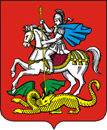 МИНИСТЕРСТВО ФИЗИЧЕСКОЙ КУЛЬТУРЫ И СПОРТАМОСКОВСКОЙ ОБЛАСТИГОСУДАРСТВЕННОЕ БЮДЖЕТНОЕ ПРОФЕССИОНАЛЬНОЕ  ОБРАЗОВАТЕЛЬНОЕУЧРЕЖДЕНИЕ  МОСКОВСКОЙ ОБЛАСТИ«УЧИЛИЩЕ (ТЕХНИКУМ)  ОЛИМПИЙСКОГО РЕЗЕРВА № 4Проектная работа на тему:«Моя малая Родина»Выполнила:Студентка 1 курсаСиницына ДарьяНаучный руководитель:Воспитатель Гаврилаш А.Н.2023 г.ОГЛАВЛЕНИЕВведениеАктуальностьИсследовательская работа Краткая история Площадь Максима ГорькогоУлица Большая Покровская Нижневолжская набережнаяНижегородский КремльЧкаловская лестница Остановка «площадь Сенная»Вознесенский Печерский монастырьНижегородская канатная дорога Улица БелинскогоТеатр оперы и балета им. А. С. Пушкина Культурное наследие Щёлковский хуторПарк Швейцария Автозаводский район Музей истории ГАЗСтрелка Нижегородская ярмаркаСтадионВыводСписок используемой литературыПриложение 1ВВЕДЕНИЕ… Если крикнет рать святая: "Кинь ты Русь, живи в раю!" Я скажу: "Не надо рая, Дайте родину мою".С. А. Есенин            У  каждого  человека  есть своя малая Родина  –  край,  где  он  родился  и  где  всё кажется особенным.  В  нём  всё такое родное и знакомое… Бывают мгновенья, когда отчётливо осознаёшь, что свой родной край  дороже  всего  на  свете,  и  мы  связываем  понятие человеческого счастья с отчим домом, улицей, городом…             Малая  Родина...  У  каждого  человека  она  своя,  но  для  всех  является той  путеводной  звездой,  тем началом, которое и зарождает всё прекрасное в каждом человеке…АКТУАЛЬНОСТЬ       Актуальность выбранной темы проекта очевидна; мне хотелось не только освежить свои знания о своём городе, но и познакомить других с историческими и культурными достопримечательностями моего родного края. Я решила составить путеводитель по самым, на мой взгляд, популярным и интересным местам Нижнего Новгорода.       Проблема исследования состоит в том, что многие жители нашей необъятной страны не знают о наследии Нижнего Новгорода.       Объект – культурное и историческое наследие города Нижнего Новгорода.       Предмет – исторические и творческие достопримечательности Нижнего Новгорода.       Цель – помочь любому желающему самостоятельно добраться в самые популярные достопримечательности города Нижнего Новгорода с помощью путеводителя.       Задачи:Изучить историю и природу родного города.Выяснить интересные особенности о достопримечательностях для запоминающейся экскурсии.Показать наиболее полезный маршрут для охвата самых популярных исторических локаций.Создать удобный путеводитель для изучения культурного наследия моей малой родины.       Методы:Анализ и обобщение научной литературы из архивов библиотек, интернет – энциклопедий, музеев.Изучение конкретных исторических объектов.Исследование собранных данных.Обработка полученной информации.       Новизна моего проекта состоит в отсутствии такого путеводителя по Нижнему Новгороду и по его красотам.       Практическая значимость – благодаря созданному мной путеводителю, абсолютно любой человек сможет насладиться историческим и культурным наследием Нижнего Новгорода, так же, данная информация может быть использована на различных мероприятиях. Помимо этого, моя проектная работа поможет более детально изучить один из городов России, что важно для воспитания патриотизма и уважения к истории своей страны.ИССЛЕДОВАТЕЛЬСКАЯ РАБОТА. КРАТКАЯ ИСТОРИЯ.       1221 год – дата основания Нижнего Новгорода, дата, которую знает каждый нижегородец. Эта дата впервые появилась в Лаврентьевской летописи XIV века: «Того же лета великий князь Гюрги, сын Всеволожь, заложи град на усть Оки и нарече имя ему Новь градъ». «Великий князь Гюрги» — князь владимирский Юрий (Георгий) Всеволодович. Он внук основателя Москвы князя Юрия Долгорукого и правнук киевского князя Владимира Мономаха, он и является основателем Нижнего Новгорода. Известно, что град – крепость Нижний Новгород появился на незаселенном месте.       По традиции, вновь созданный город назвали Новым («Нов градъ»), а приставка «Нижний» появилась, по одной из версий, потому, что он располагался в «низовской земле» в самом устье Оки и на нижней границе русской Волги, а по другой — потому, что город был основан ниже по течению от более древнего Городца. Герб и флаг.21 марта 2007 года были утверждены графические изображения флага и герба.Описание изображений гласит:«На серебряном щите идущий червлёный олень, рога, глаза и копыта чёрные. Щит увенчан золотой башенной короной о пяти зубцах, окружённой по обручу золотым лавровым венком, и обрамлён по сторонам и снизу лентой ордена Ленина»«Флаг города Нижнего Новгорода представляет собой прямоугольное полотнище белого цвета с соотношением ширины к длине 2:3. В центре полотнища расположена фигура из герба города Нижнего Новгорода высотой 4/5 ширины флага: идущий к древку червлёный олень, рога, глаза и копыта чёрные»Олень является символом благородства, чистоты и величия, жизни, мудрости и справедливости. Корона — символ достижения высокой ступени развития. В данном случае она указывает, что город Нижний Новгород является административным центром Нижегородской области. Обрамляющая гербовый щит лента указывает на то, что город Нижний Новгород награждён орденом Ленина.Символические значения цветов:серебряный цвет — символ совершенства, благородства, чистоты помыслов, мира;червлёный цвет — символ храбрости, мужества, неустрашимости, зрелости, энергии, жизнеспособности;чёрный цвет — символ благоразумия, мудрости, честности, скромности, смирения и вечности бытия.ПЛОЩАДЬ МАКСИМА ГОРЬКОГО. УЛИЦА БОЛЬШАЯ ПОКРОВСКАЯ.       Площадь Максима Горького — одна из центральных площадей Нижнего Новгорода, она находится на пересечении улиц Большая Покровская и Максима Горького. Красные линии площади разбил в 1842 году городовой архитектор Георг Кизеветтер. За всё время своего существования она была и рынком и центром акций протестов и съемочной площадкой. Площадь Горького давно стала важной транспортной развязкой. Когда-то здесь была трамвайная линия и с улицы Покровской выезжали троллейбусы. И именно здесь в 2012 году появилась первая станция метро в нагорной части Нижнего Новгорода.       Большая Покровская улица — главная улица Нижнего Новгорода (с конца XVIII века), одна из самых старинных улиц. До 1917 года считалась дворянской, так как дома на ней принадлежали нижегородской элите. Свое название Большая Покровская получила только в XIX веке, когда на ней построили колокольню у церкви Покрова Пресвятой Богородицы. Но улица существовала до этого много веков и именовалась Большой Никольской, так как вела к Никольским воротам Нового острога. После революции Большой Покровской присвоили имя революционера Якова Свердлова (Свердловская). Спустя десятилетия, 22 октября 1992 года, историческое название было возвращено. Длина улицы — 2232 метра, 1236 из них — пешеходные. На ней расположены: университеты, театры, уже легендарный кинотеатр «Орленок», невероятно красивый Государственный банк, Окружной суд, художественный салон… Список может быть очень длинным. Это самая красивая улица Нижнего Новгорода, улица исторических, архитектурных и  культурных памятников, улица вечного праздника. Здесь каждый день выступает большое количество уличных музыкантов. Такие мероприятия заранее согласовываются с администрацией города. Вдоль улицы располагаются различные художники и ремесленники. У них можно заказать портреты, шаржи и натюрморты, а у ремесленников — разнообразные плетёные фигуры, гончарные изделия и многое другое.НИЖНЕВОЛЖСКАЯ НАБЕРЕЖНАЯ. НИЖЕГОРОДСКИЙ КРЕМЛЬ. ЧКАЛОВСКАЯ ЛЕСТНИЦА.       Нижневолжская набережная — набережная в историческом центре Нижнего Новгорода. Пролегает вдоль Волги от Казанского до Канавинского моста. На ней расположены речной вокзал, Чкаловская лестница и множество памятников архитектуры. Это одна из самых протяжённых улиц Нижнего Новгорода. Она имеет два уровня: первый включает в себя проезжую и пешеходную части, второй расположен ниже, ближе к Волге. До XVIII века вдоль набережной хаотично стояли деревянные дома местных купцов и ремесленников. После масштабного пожара был создан план каменной застройки, и с тех пор на набережной разрешалось строить только каменные здания.       Нижегородский кремль — крепость в историческом центре Нижнего Новгорода и его древнейшая часть, главный общественно-политический и историко-художественный комплекс города. Расположен на правом высоком берегу, в месте слияния рек Волги и Оки. Как свидетельствует летопись, в 1221 году великим князем Владимирским Юрием Всеволодовичем был основан Нижний Новгород, защитой которому служили деревянно-земляные укрепления. Первая попытка замены деревянной крепости на каменный кремль относится к 1374 году. В это время князь Дмитрий Константинович заложил белокаменный кремль. Однако, из-за финансовых и политических проблем была построена только одна башня — Дмитриевская, которая не сохранилась до наших дней. При Иване III Нижний Новгород играет роль пограничного города, имея постоянное войско. В целях усиления обороны города вновь были начаты работы над устройством крепостных стен. Началом строительства каменного Нижегородского кремля стала закладка в 1508—1509 годах в верхней части города. Работа была прервана набегом орды в 1505 году. Возобновлено строительство было в 1508 году. При этом сохранявшийся старый дубовый кремль был уничтожен в сильном пожаре 1513 года. Завершено строительство, как предполагают, где-то после 1516 года. К 1697 году кремль утратил военное значение. В январе 1714 года Петром I была образована Нижегородская губерния. С этого времени Кремль стал административным центром Нижегородской губернии и центром Нижнего Новгорода. К настоящему времени сохранились или были восстановлены все 13 башен кремля. Против часовой стрелки: Георгиевская, Борисоглебская, Зачатьевская (Зачатская), Белая, Ивановская, Часовая, Северная, Тайницкая, Коромыслова, Никольская, Кладовая, Дмитриевская (Дмитровская), Пороховая.На территории Нижегородского кремля находилось множество храмов, однако к XXI веку сохранился лишь Михайло-Архангельский собор — древнейшее из сохранившихся в кремле зданий. В 2020—2021 годах была восстановлена церковь святого Симеона Столпника, располагавшаяся в северной части кремля и снесённая в 1928 году. Так же там находится множество памятников: Обелиск Минину и Пожарскому; Мемориальный комплекс в честь горьковчан, павших в Великую Отечественную войну; Мемориал «Горьковчане — фронту»; Памятник князю Юрию Всеволодовичу и епископу Симону Суздальскому; Памятник князю Дмитрию Донскому и его жене Евфросинии Московской.       Чкаловская лестница — это самая длинная лестница в России, построенная в 1944 году, в честь победы в Сталинградской битве. Массивная конструкция вызывала споры из-за монументальной стоимости, а также использования немецких военнопленных в качестве рабочей силы. Сегодня лестница стала одной из самых популярных достопримечательностей Нижнего Новгорода. Чтобы попасть на вершину, нужно подняться по 560 ступенькам. Лестница названа в честь Валерия Чкалова, чей памятник находится на вершине. Он был высококвалифицированным советским летчиком-испытателем, родившимся недалеко от Нижнего Новгорода. К сожалению, 15 декабря 1938 года он погиб во время первого полета И-180 «Поликарпова». ОСТАНОВКА «ПЛОЩАДЬ СЕННАЯ». ВОЗНЕСЕНСКИЙ ПЕЧЕРСКИЙ МОНАСТЫРЬ. НИЖЕГОРОДСКАЯ КАНАТНАЯ ДОРОГА.       Печёрский Вознесенский монастырь — мужской монастырь Нижегородской епархии Русской православной церкви в Нижнем Новгороде. Основан в 1328—1330 годах святителем Дионисием Суздальским. Печерский монастырь основан между 1328 и 1330 годами неподалёку от Нижнего Новгорода на берегу Волги. Монастырь был устроен по принципу строгого общежительства: монахи не имели собственности; всё имущество было общим; все, не исключая настоятеля, работали для своего пропитания. Вскоре после основания монастырь становится важнейшим духовным и культурным центром. В это время в стенах Печерской обители монахом Лаврентием создаётся Лаврентьевская летопись. 18 июня 1597 года монастырь был разрушен обвалом горы. В разное время монастырь имел свои больницы, богадельни, где получали помощь престарелые и нищие; оказывал большие услуги не только частным лицам, но и целому государству: снабжал войска деньгами, хлебом и различной провизией, а также посылал за свой счёт сформированных ратников в царские войска. В 1924 году решением НКВД по Нижегородской губернии монастырь был закрыт. В разное время на его территории располагались жилые корпуса, кинотеатр, и другое. Печерская обитель была возобновлена в 1994 году.        Нижегородская канатная дорога — канатная переправа через Волгу между Нижним Новгородом и Бором. Запуск дороги в рабочем режиме состоялся 9 февраля 2012 года. Изначально её предназначение было исключительно практическое, но вскоре канатная дорога стала представлять туристический интерес для гостей города, благодаря открывающимся во время поездки панорамным видам: здесь и Волга, и весь город, и окрестности с красивейшей природой. Общая протяженность канатной дороги составляет больше 3,5 км, а участок в 861 метр без опор — это абсолютный рекорд на территории Европы. УЛИЦА БЕЛИНСКОГО. ТЕАТР ОПЕРЫ И БАЛЕТА ИМ. А. С. ПУШКИНА.       Нижегородский государственный академический театр оперы и балета имени А. С. Пушкина (Оперный театр) — нижегородский театр, основанный в 1935 году как Горьковский театр оперы и балета. В зрительном зале целых 1152 места. Постановление об организации в городе оперного театра было принято Горсоветом в 1931 году. Под театр перестроили здание Народного дома. К 24 октября 1935 года театр подготовил своё первое представление — оперу А. Бородина «Князь Игорь». Сегодня открывать сезон этим произведением стало традицией. Вторым спектаклем стал «Евгений Онегин». В первом сезоне силами довольно большой труппы были поставлены (кроме ранее названных) оперы «Аида», «Риголетто», «Царская невеста», «Севильский цирюльник», «Паяцы», балеты «Дон Кихот», «Лебединое озеро» и балетный дивертисмент. Театр уверенно заявил о себе. Зрительский интерес и внимание общественности подтверждали историческую необходимость открытия в Нижнем Новгороде Государственного театра оперы и балета. Это событие было  самым крупным событием в музыкальной жизни города 30-х годов.10 февраля 1937 года театр был назван именем А. С. Пушкина. В 1994 году получил звание «академический». А в 1986 году состоялся Первый Всероссийский Пушкинский фестиваль оперного и балетного искусства «Болдинская осень». КУЛЬТУРНОЕ НАСЛЕДИЕ. ЩЁЛКОВСКИЙ ХУТОР. ПАРК ШВЕЙЦАРИЯ.       Архитектурно-этнографический музей-заповедник «Щёлоковский хутор» — музей в Нижнем Новгороде, расположенный в Советском районе, на 38 гектарах территории лесопарка «Щёлоковский хутор». Музей «Щёлоковский хутор», пожалуй, считается одним из лучших в России. Название прижилось из-за купца Щёлокова (который владел хутором в конце XIX века). Уже при СССР здесь решили открыть музей, посвященный народному быту и архитектуре, но планы очень долго не удавалось реализовать. Спустя 15 лет с принятия решения о создании музея, в 1973 году он всё-таки открылся. Главная миссия музея — это сохранение культурного наследия народов Поволжья, а экспозиция создавалась и собиралась из разных уголков страны не один год. Прогулка по Щёлоковскому хутору будет как путешествие во времени, ведь благодаря различным постройкам минувших веков создается непередаваемая атмосфера. Здесь и купеческие дома, и деревянные храмы, овины, колодцы, амбары и мельницы — в общем всё, что нужно было простому русскому человеку пару сотен лет назад.       Парк «Швейцария» — парк культуры и отдыха, является крупнейшим в Нижнем Новгороде. Его протяжённость составляет 3,5 км, а  площадь — 380 га. Этот парк входит в перечень объектов культурного наследия Нижегородской области. Начинается у станции Мыза, проходит вдоль проспекта Гагарина практически до Дворца спорта. Там растут такие деревья, как сосны, дубы, орех маньчжурский, бархат амурский, каштан, дуб красный, лиственница, берёза, осина. Возраст некоторых деревьев достигает до 150 лет. В Международную красную книгу занесены произрастающие на Слуде орхидея, венерин башмачок настоящий и лунник многолетний. Урочище Слуда — сохранившийся участок широколиственного леса на территории парка Швейцария. Этот массив леса играет берегово-укрепительную роль. Площадь составляет 75 гектаров, из них зелёные насаждения составляют 63 гектара.АВТОЗАВОДСКИЙ РАЙОН. МУЗЕЙ ИСТОРИИ ГАЗ.       Музей истории ОАО ГАЗ был открыт 10 октября 1965 года. Первоначальное название — «Музей истории и трудовой славы ГАЗ». Так как с 1932 по 1990 Нижний Новгород назывался Горьким, ГАЗ расшифровывается как «Горьковский автомобильный завод». Музей расположен на двух этажах, и в нём свыше 40000 экспонатов. Именно здесь выпускались одни из лучших моделей отечественного автопрома: «Газель», «Волга», «Победа» и знаменитая «Чайка». ОАО «ГАЗ» занимается производством автомобилей и по сей день, но классические модели уже давно сняты с конвейера и являются лишь частью истории. Познакомиться с этой историей поближе вы как раз можете в этом музее. Там вы подробно узнаете о том, как зарождалось предприятие, кто принимал участие в создании первых автомобилей, увидите жизнь простых рабочих и, конечно же, весь модельный ряд ГАЗ. Каждый автомобиль имеет свою историю, и все автомобили отреставрированы и поддерживаются в рабочем состоянии. В 1996 году музей вошел в Каталог автомобильных музеев Европы. Музей совместно с «Группой ГАЗ» и компанией «Базовый Элемент» в 2013 году реализовали проект «Герои своего времени»: выставка работала в московском ГУМе, и за месяц работы её гостями стали более одного миллиона человек.СТРЕЛКА. НИЖЕГОРОДСКАЯ ЯРМАРКА. СТАДИОН.       Стрелка Оки и Волги (Стрелка) — одна из главных природных достопримечательностей в Нижнем Новгороде. Находится на месте слияния рек Оки и Волги, а также она раньше являлась портом для грузовых судов. Лишь в 2020 году решили Стрелку облагородить и сделать шикарный парк для нижегородцев и гостей города, так же на Стрелке находятся некоторые достопримечательности и регулярно проводятся выставки и фестивали.       Нижегородская ярмарка — это явление, которое принято называть национальным достоянием. Она навсегда изменила Нижний Новгород: его облик, роль в истории России и уклад жизни нижегородцев.Нижегородская ярмарка выполняла важнейшую функцию «менового двора Европы с Азией». Здесь находили сбыт товары, производимые в самых отдаленных регионах мира, но основная торговля на ней шла с: Китаем, Персией и Средней Азией. Её история насчитывает более четырех веков. Ярмарка была официально утверждена у стен Макарьевского монастыря (1641 г.), расположенного в 90 км от Нижнего Новгорода. Место для торга было удачным, поэтому торговля только процветала. В 1816 году произошел пожар, ставший одной из причин переноса торговли в Нижний Новгород. К концу XIX века Нижегородская ярмарка оказывала значительное влияние на мировую торговлю. Основными товарами были: чай, металл, рыба, соль, хлеб, меха, хлопок, вина. Так Нижний Новгород, благодаря своей Ярмарке, приобрел мировую известность и звание купеческого центра – «кармана России».       Стадион «Нижний Новгород» — футбольный стадион международного класса. Расположен на Стрелке. Здесь прошёл Чемпионат мира по футболу в 2018 году. Он является домашней ареной футбольного клуба «Пари Нижний Новгород». Администрация города со временем решила, что стадион будет использоваться для соревнований и по другим видам спорта, а также для других крупных мероприятий и концертов. Именно благодаря замечательным видам с этого места, Нижний Новгород получил название «Столица закатов».ВЫВОД       В результате моего исследования, я очень обогатила свой жизненный опыт, расширила знания. И теперь я могу провести экскурсию по самым прекрасным местам Нижнего Новгорода. Самым интересным, на мой взгляд, было узнавать что – то новое о местах, о которых, казалось бы, и так многое известно. Трудности в процессе работы возникли лишь с поиском уникальной, интересной информацией в различных источниках.       Работая  над  проектом, я вновь  познакомилась  с  историей  своей  малой родины,  познакомилась  с  достопримечательностями,  и  пришла  к  выводу, что  самое  прекрасное  на  свете  место  –  Родина.  У  каждого  человека  она своя  и  каждый  любит  её, по – своему… Любит  место,  где  он  родился и вырос, любит родные леса и поля, любит людей, с которыми он живёт, любит свой народ. Моя малая родина – Нижний Новгород.СПИСОК ИСПОЛЬЗУЕМОЙ ЛИТЕРАТУРЫСвободная интернет – энциклопедия «Википедия» - https://ru.wikipedia.org/   Материалы газеты «Нижегородская правда» - https://pravda-nn.ru/Материалы сайта «Нижний 800» -  https://nizhny800.ru/Энциклопедия «Нижний Новгород. 800+ вопросов и ответов»ПРИЛОЖЕНИЕ 1